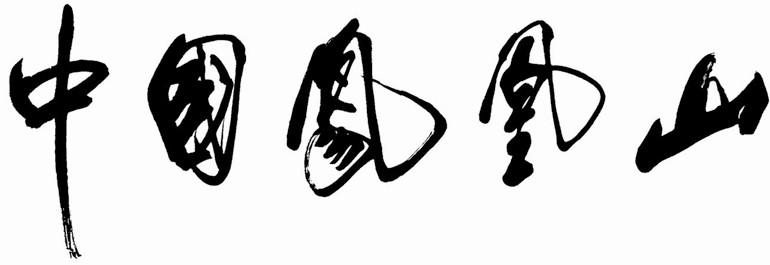 旅游团体门票确认单特别提示：请于出团前一日（截止当日20时）填好以上内容后传真至（0415-8126220/0415-8127220）。或发邮箱（QQ1348910430）、购票时;须出示加盖旅行社公章的出团计划原件到凤凰山旅行社确认后方可购票，来团当日发传真确认无返点（咨询电话：0415-6860083）。导游入景区及购票时须出示国导证，司机出示驾驶证和行车执照免收门票。60-69周岁老人半价、6周岁（不含6周岁）至18周岁（含18周岁），未成年人，全日制大学本科及以下学历学生持学生证实行半票。身高1.3米以下儿童、70周岁以上（含70周岁）持老人优惠证免收门票，持本人现役军人证、旅行社经理资格证、记者证、警官证免收门票。旅行社名称（须盖公章）                 编号：                    联系电话：             传真：              行程日期：          导游姓名：               手机：                团队类型：        □标准团  □学生团  □地接团 （报团旅行社填写）旅行社名称（须盖公章）                 编号：                    联系电话：             传真：              行程日期：          导游姓名：               手机：                团队类型：        □标准团  □学生团  □地接团 （报团旅行社填写）旅行社盖章处：（传 真 章 无 效）预订人数：         人  成人          人  半价          人贵宾票          人（报团旅行社填写）景  区  确  认：实际人数：成人          人               实际人数：电瓶车（单程）         人    半价          人                    电瓶车（往返）         人 免票          人     （景区填写）      步行检票         人               景  区  确  认：实际人数：成人          人               实际人数：电瓶车（单程）         人    半价          人                    电瓶车（往返）         人 免票          人     （景区填写）      步行检票         人               售票处盖章；成人          人      电瓶车（单程）         人半价          人    电瓶车（往返）         人免票         人检票处盖章；